NATIONAL FEDERATION OF STATE HIGH SCHOOL ASSOCIATIONS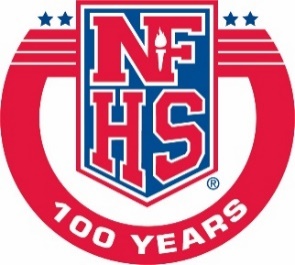 NEWS RELEASE40-Second Play Clock, State Option for Postseason Instant Replay Among Changes in High School Football FOR IMMEDIATE RELEASE					     Contact: Bob ColgateINDIANAPOLIS, IN (February 11, 2019) — In an effort to establish a more consistent time period between downs in high school football, the play clock will start at 40 seconds instead of 25 seconds in many cases beginning with the 2019 season. This change was one of seven rules revisions recommended by the National Federation of State High School Associations (NFHS) Football Rules Committee at its January 13-15 meeting in Indianapolis, which were subsequently approved by the NFHS Board of Directors.The play clock will continue to start at 25 seconds (a) prior to a try following a score, (b) to start a period or overtime series, (c) following administration of an inadvertent whistle, (d) following a charged time-out, (e) following an official’s time-out, with a few exceptions, and (f) following the stoppage of the play clock by the referee for any other reason. In all other cases, 40 seconds will be placed on the play clock and start when the ball is declared dead by a game official. Previously, the ball was marked ready-for-play when, after it had been placed for a down, the referee gave the ready-for-play signal and the 25-second count began. Beginning next season, in addition to the above situations when the 25-second count is used, the ball will also be ready for play when, starting immediately after the ball has been ruled dead by a game official after a down, the ball has been placed on the ground by the game official and the game official has stepped away to position.“The entire committee needs to be commended for its thorough discussion regarding the move to a 40-second play clock, except in specific situations that will still have a 25-second play clock to show play is ready to begin,” said Todd Tharp, assistant director of the Iowa High School Athletic Association and chair of the NFHS Football Rules Committee. “This is one of the most substantial game administration rules changes to be approved in the past 10 years, and without detailed experimentation from several state associations over the past three years, along with cooperation of the NFHS Football Game Officials Manual Committee, all the elements needed to approve this proposal would not have been in place.  Another significant change approved by the committee was the addition of a note to Rule 1-3-7 to permit state associations to create instant-replay procedures for state postseason contests only. This revision would allow game or replay officials to use a replay monitor during state postseason contests to review decisions by the on-field game officials. Use of a replay monitor would be on a state-by-state adoption basis, and the methodology for reviewing calls would be determined by the applicable state association.    “The ultimate goal of each game official and each officiating crew is to get the call correct,” Tharp said. “Each state association, by individual adoption, can now use replay or video monitoring during its respective postseason contests to review decisions by the on-field game officials.  Each state association, if it adopts this rules revision, will also create the parameters and scope of the replay.” With regard to uniforms, the NFHS Football Rules Committee clarified the size requirements for numbers on jerseys through the 2023 season and added a new requirement effective with the 2024 season. Clarifications to Rule 1-5-1c (in bold) that are in effect through the 2023 state that the numbers, inclusive of any border, shall be centered horizontally at least 8 inches and 10 inches high on front and back, respectively. In addition, the entire body of the number (the continuous horizontal bars and vertical strokes) exclusive of any border(s) shall be approximately 1½-inches wide. Finally, through the 2023 season, the body of the number (the continuous horizontal bars and vertical strokes) shall be either: (a) a continuous color(s) contrasting with the jersey color; or (b) the same color(s) as the jersey with a minimum of one border that is at least ¼-inch in width of a single solid contrasting color. Effective with the 2024 season, the entire body of the number (the continuous horizontal bars and vertical strokes) of the number shall be a single solid color that clearly contrasts with the body color of the jersey. “The purpose of numbers on jerseys is to provide clear identification of players,” said Bob Colgate, NFHS director of sports and sports medicine and staff liaison to the NFHS Football Rules Committee. “In order to enhance the ability to easily identify players, the committee has clarified the size requirements for jersey numbers through the 2023 season and added a new requirement for the 2024 season.”Two changes were approved by the committee in an effort to reduce the risk of injury in high school football. First, tripping the runner is now prohibited. Beginning next season, it will be a foul to intentionally use the lower leg or foot to obstruct a runner below the knees. Previously, a runner was not included in the definition of tripping. Second, in Rule 9-4-3k, the “horse-collar” foul was expanded to include the name-plate area, which is directly below the back collar. Colgate said grabbing the name-plate area of the runner’s jersey, directly below the back collar, and pulling the runner to the ground is now an illegal personal contact foul. A change in the definition of a legal scrimmage formation was approved. A legal scrimmage formation now requires at least five offensive players on their line of scrimmage (instead of seven) with no more than four backs. The committee noted that this change will make it easier to identify legal and illegal offensive formations. The final change approved by the NFHS Football Rules Committee for the 2019 season was a reduction in the penalty for illegally kicking or batting the ball from 15 yards to 10 yards.  A complete listing of the football rules changes will be available on the NFHS website at www.nfhs.org. Click on “Activities & Sports” at the top of the home page and select “Football.” According to the 2017-18 NFHS High School Athletics Participation Survey, 11-player football is the most popular high school sport for boys with 1,036,842 participants in 14,079 schools nationwide. In addition, there were almost 30,000 boys who participated in 6-, 8- and 9-player football, along with approximately 2,500 girls who played the sport for a grand total of 1,068,870. ###About the National Federation of State High School Associations (NFHS)The NFHS, based in Indianapolis, Indiana, is the national leadership organization for high school sports and performing arts activities. Since 1920, the NFHS has led the development of education-based interscholastic sports and performing arts activities that help students succeed in their lives. The NFHS sets direction for the future by building awareness and support, improving the participation experience, establishing consistent standards and rules for competition, and helping those who oversee high school sports and activities. The NFHS writes playing rules for 17 sports for boys and girls at the high school level. Through its 50 member state associations and the District of Columbia, the NFHS reaches more than 19,000 high schools and 11 million participants in high school activity programs, including more than 7.9 million in high school sports. As the recognized national authority on interscholastic activity programs, the NFHS conducts national meetings; sanctions interstate events; offers online publications and services for high school coaches and officials; sponsors professional organizations for high school coaches, officials, speech and debate coaches, and music adjudicators; serves as the national source for interscholastic coach training; and serves as a national information resource of interscholastic athletics and activities. For more information, visit the NFHS website at www.nfhs.org. MEDIA CONTACTS:	Bruce Howard, 317-972-6900	Director of Publications and Communications	National Federation of  Associations	bhoward@nfhs.org 	Chris Boone, 317-972-6900	Assistant Director of Publications and Communications	National Federation of State High School Associations	cboone@nfhs.org